PART I.PART II.PART III. - CONCLUSIONIn Date:  Signature of principal investigator:  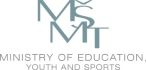 Final report on the implementationof the large research infrastructure (LRI) projectin the years 2020-2022AcronymFull name of the LRI:   LRI’s identification code:  Beneficiary of the LRI project:  Other participant/s of the LRI project:  Principal investigator of the LRI project:  Website address of the LRI:A. Progress reportI. Describe the mission and objectives of the LRI, scope of the services that the LRI provides to its user community, and their evolvement over the funding period 2020–2022 compared to the initial state of play. (insert text here)II. Describe the major deviations and changes compared to the original plan of the LRI’s project implementation (e.g., in scope, objectives, personnel, etc.) over the course of the funding period 2020–2022 and explain their reasons.(insert text here)B. Governance and managementI. Describe the governance and management structure of the LRI, the way how it is rooted in the host institution(s), and their development during the funding period 2020–2022, including the gender balance. (insert text here)II. Describe the human resources development of the LRI over the funding period 2020–2022 and specify the numbers of employed and hired personnel in full-time equivalent (FTE). (insert text here)C. User accessI. Describe the key attributes of the LRI’s user access strategy and open access policy, and their evolvement over the funding period 2020–2022. (insert text here)II. Describe the number of user accesses to the LRI’s services from the Czech Republic and abroad during the funding period 2020–2022 and specify the overall user volume in terms of their number, structure, and affiliation (e.g., higher education institutions, public research institutions, private research organisations, businesses and industries, etc.).(insert text here)D. Cooperation and international relations I. Describe the LRI’s cooperation with higher education institutions and research organisations, other research infrastructures, businesses and industries, and other research and innovation performing entities utilizing the LRI and its scientific results and data. Specify both cooperation developed at the Czech national and international levels, and their advancement over the funding period 2020–2022.  (insert text here)A. Research and innovation resultsI. Describe the research and innovation results achieved by the LRI’s operating team on the basis of the LRI’s use over the funding period 2020–2022 that led to the LRI’s further development and advancement of the LRI’s services, including max. 15 top research and innovation results.(insert text here)II. Describe the research and innovation results achieved by the LRI’s users on the basis of the open access arrangements over the funding period 2020–2022, including max. 30 top research and innovation results.  (insert text here)B. Societal and economic impactsI. Impact on economy: Indicate the number and financial volume of contracts with businesses and industries concluded in the framework of public procurement to secure maintenance and renewal of the LRI’s capacities and capabilities. Add other relevant information on the economic impacts in the funding period 2020–2022. (insert text here)II. Impact on education: Estimate the number of Bachelor, Master and Ph.D. students using, e.g., the LRI’s scientific data, training courses, etc., and their engagement in the LRI’s education and training activities. Add other relevant information on the education impacts in the funding period 2020–2022. (insert text here)III. Other societal and economic impacts: Describe the LRI’s impact on technology development and the LRI’s contribution to addressing the grand societal challenges in the funding period 2020–2022.(insert text here) IV. Public relations: Describe the communication achievements and outreach of the LRI’s activities in the funding period 2020–2022.(insert text here)Final Assessment (Summary)Summarize the overall conclusions from the LRI’s project implementation in the funding period 2020–2022 described in detail above. (insert text here – max 2 A4 pages)AppendicesMandatory: Table of the real financial costs of the LRI over the entire periodOptional: Appendices relating to the realization of the LRI at discretion (max. 10 A4 pages).